Wodzierady, 28.07.2023r.Gmina Wodzierady Wodzierady 2498-105 Wodzierady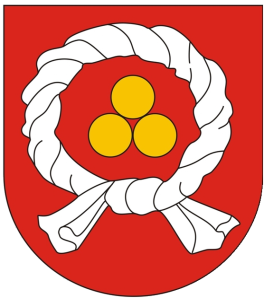 Informacja z otwarcia ofert Dotyczy: „Przygotowanie i dostawa posiłków (usługa cateringowa) dla uczniów i dzieci uczęszczających do szkół podstawowych i przedszkoli prowadzonych przez Gminę Wodzierady w roku szkolnym 2023/2024r.”. Nr postępowania: IZP.271.8.2023.Działając na podstawie art. 222 ust. 5 ustawy z 11 września 2019r. – Prawo zamówień publicznych (Dz.U. poz. 2022 poz. 1710 z póżn. zm.), Zamawiający informuje, że w postępowaniu wpłynęły następujące oferty:								  Z wyrazami szacunkuWójt Gminy Wodzierady  /-/ Renata SzafrańskaNumer ofertyWykonawcaCena oferty bruttoTermin płatności faktury1.BOSS Monika Bartnik, ul. Romana 44, 93-370 Łódź672 408,00zł30 dni2.Agepor Enterprises spółka z o.o., ul. Żeromskiego 6, 95-050 Konstantynów Łódzki439 200,00zł30 dni3.CopyWhite Bartosz Zabost, ul. Grażyny 34 lok. 2, 93-309 Łódź585 840,00zł30 dni4.„MAXI-FOOD” Usługi Gastronomiczne Jarosław Wiśnik, ul. Przyszkole 42, 93-552 Łódź 660 840,00zł30 dni5.ONE&ONLY Sp. z o.o. ul. Sienkiewicza 85/87 lok. 8, 90-057 Łódź664 320,00zł30 dni6.EUROPA Elżbieta Łabuz, ul. Laskowa 18/20, 98-220 Zduńska Wola760 440,00zł30 dni